Протокол заседания экспертной комиссиипо подведению итогов конкурса«Награда»(на основании портфолио обучающихся)от 20.08.14гВ 2013-2014 учебном году в школьном конкурсе «Награда» приняли участие                          21 обучающийся.  На основании предоставленных материалов портфолио были определены следующие победители в номинациях по возрастным группам:1-4 классыПобедитель конкурса – Марков Егор (4 класс);«Самый активный» - Пайкачёв Сергей (3 класс);«Лучший исследователь» -  Ручкин Александр (3 класс);5-8 классыПобедитель конкурса «Награда» -  Русакович Арина (8 класс), денежный приз –  500 рублей. «Лучшая в творчестве»  - Дайняк Стефанида (6 класс);«Самый активный» - Григорьев Кирилл (6 класс);«Самая активная» - Титова Юлия (8 класс); «Самая спортивная» - Маковская Виктория (8 класс).9-11 классыПобедитель конкурса – Мисак Мария (9 класс), денежный приз – 2000 рублей;Премия «Признание» - Садовская Христина (9 класс) денежный приз – 1000 рублей;«Самый активный» - Флуераш Данил (9 класс);«Самая спортивная» - Королькова Марина (11 класс)Все участники конкурса получили ценные подарки и дипломы на линейке, посвящённой Празднику первого школьного звонка..01.09.14гЧлены экспертной группы:Чижова Н. П.Маковская Е. Б.Титова О. А.Соболева Л. В.«Самый активный»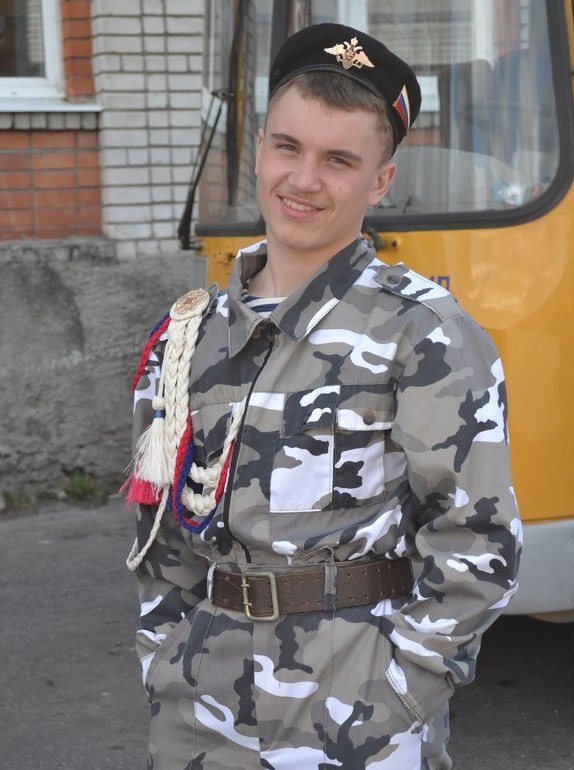 Флуераш Данил  «Самый активный»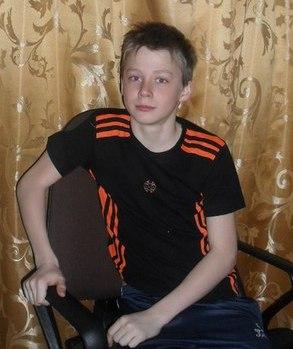 Григорьев Кирилл Победитель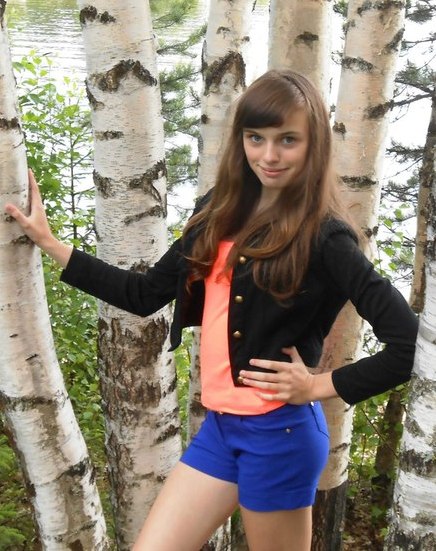 Русакович Арина«Лучший исследователь»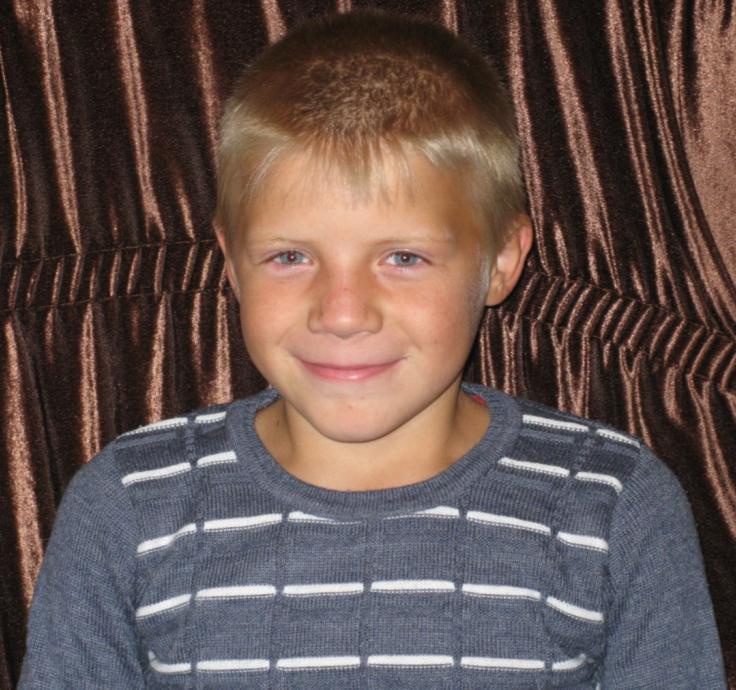 Ручкин Александр«Самый активный» 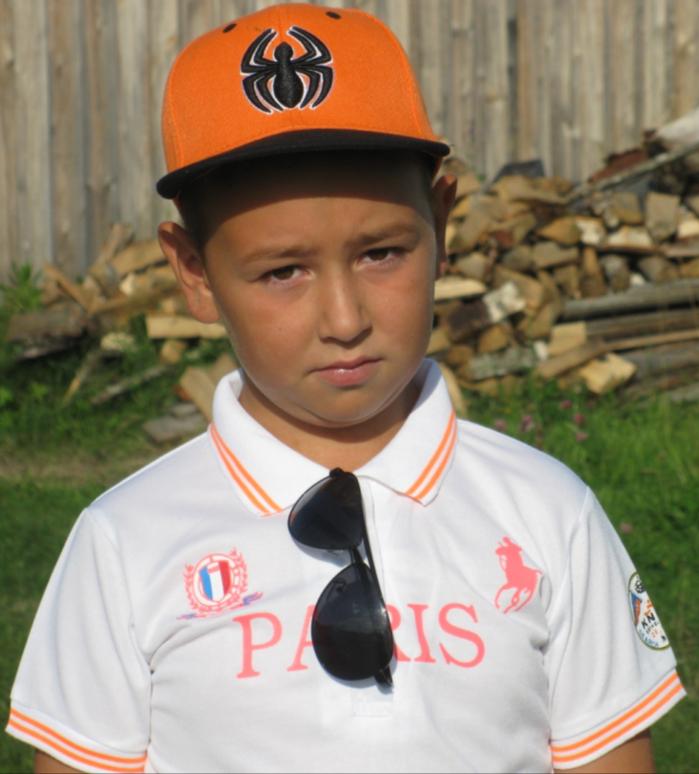 Пайкачёв СергейПобедитель 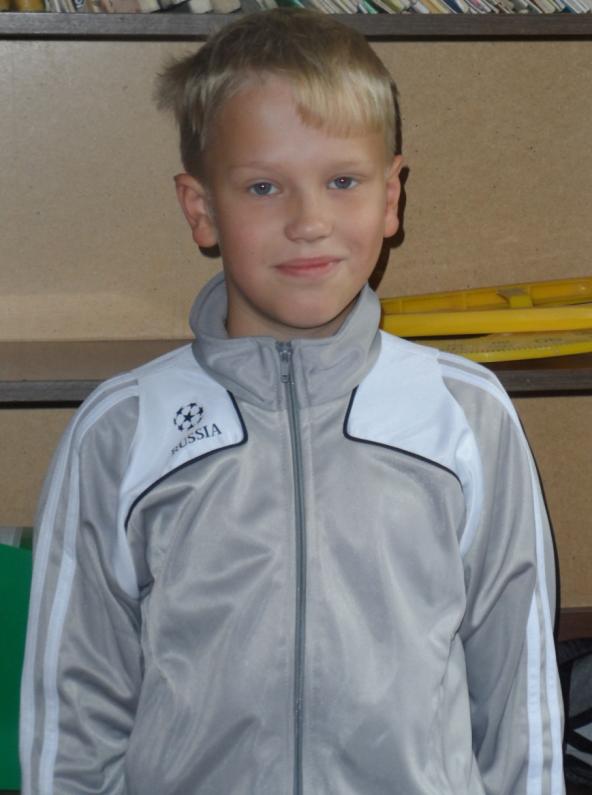 Марков Егор«Лучшая в творчестве»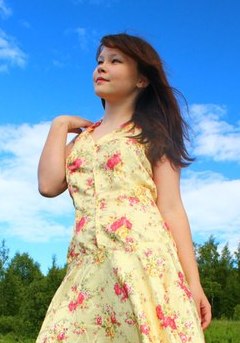 Дайняк Стефанида «Самая активная»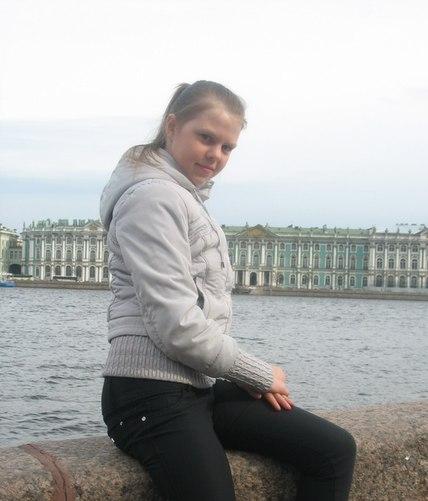 Титова Юлия«Самая спортивная»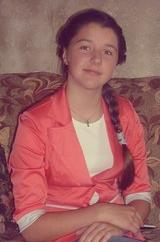 Маковская ВикторияПобедитель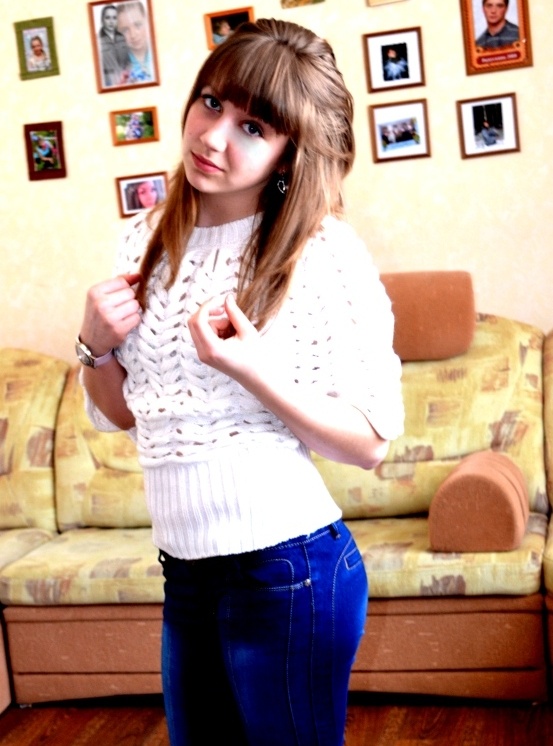 Мисак Мария«Самая спортивная»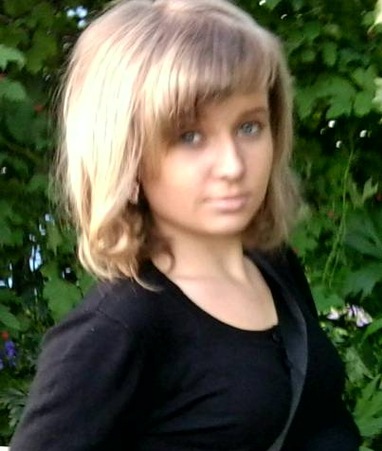 Королькова МаринаСпециальная премия «Признание»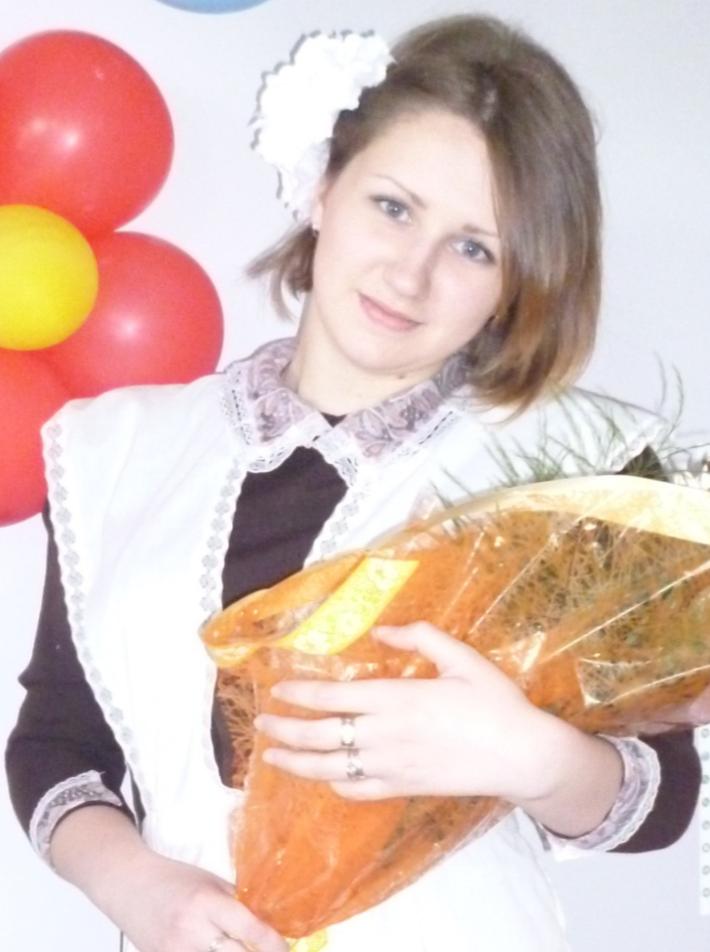 Садовская Христина